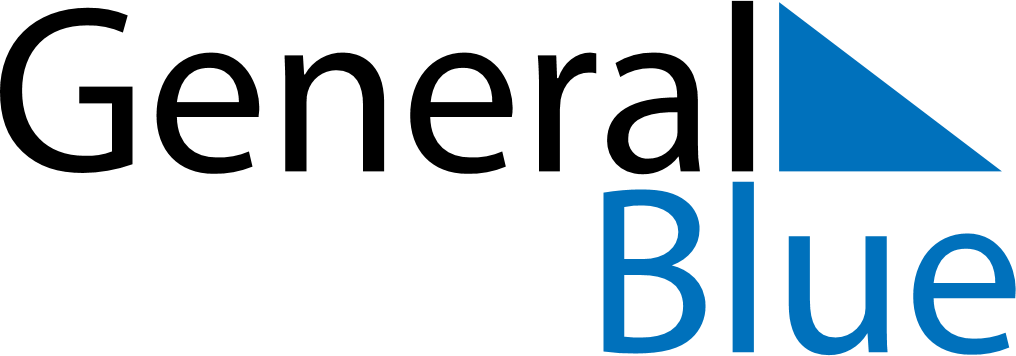 2023 - Q4Liechtenstein2023 - Q4Liechtenstein2023 - Q4Liechtenstein2023 - Q4Liechtenstein2023 - Q4Liechtenstein2023 - Q4Liechtenstein October 2023 October 2023 October 2023SundayMondayMondayTuesdayWednesdayThursdayFridaySaturday1223456789910111213141516161718192021222323242526272829303031 November 2023 November 2023 November 2023SundayMondayMondayTuesdayWednesdayThursdayFridaySaturday1234566789101112131314151617181920202122232425262727282930 December 2023 December 2023 December 2023SundayMondayMondayTuesdayWednesdayThursdayFridaySaturday123445678910111112131415161718181920212223242525262728293031Nov 1: All Saints’ DayDec 8: Immaculate ConceptionDec 24: Christmas EveDec 25: Christmas DayDec 26: Boxing DayDec 31: New Year’s Eve